INAINTE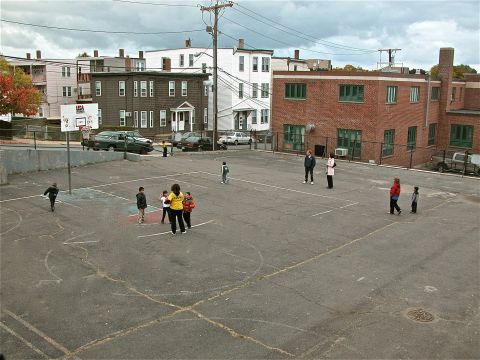 DUPA TRANSFORMARE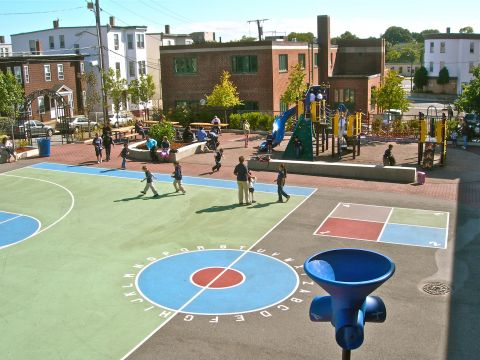 